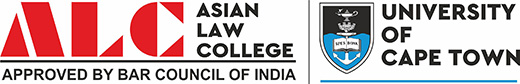 ASIAN LAW COLLEGECELL/CLUB REPORTEvent/Activity Name: Legal Aid Camp on Consumer Protection and Consumer Awareness Cell/Club Name: Legal Aid Centre Venue: Delhi Public School, PanipatDate: 15 Nov 2016Students Participated: 6Batches: BALLB 2016ObjectivesTo create awareness in the students regarding the Consumer Protection Act.To sensitise the students about the rights of the consumer and the modus operandi to be observed upon the violation of those rights.  Activity Report: The Legal Aid Centre of Asian Law College organized Legal Aid Camp on Consumer Protection and Consumer Awareness at Delhi Public School, Panipat on ------------. The various rights of the consumers were enlisted and discussed. Thereafter, the relevant provisions of the Consumer Protection Act were discussed and elaborated. The students were made aware of the procedure to be followed in case of violation of the rights of the consumer and how to approach the consumer forum.Outcome Achieved: The camp was a success as the participants were actively involved in the discussion and were very eager to learn about the rights of the consumers. They were able to share personal anecdotes and get suggestions as to how to resolve the consumer dispute issues therein.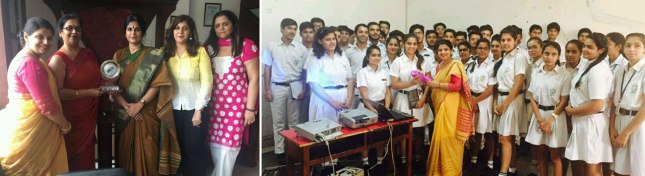 